NATIONAL ASSEMBLY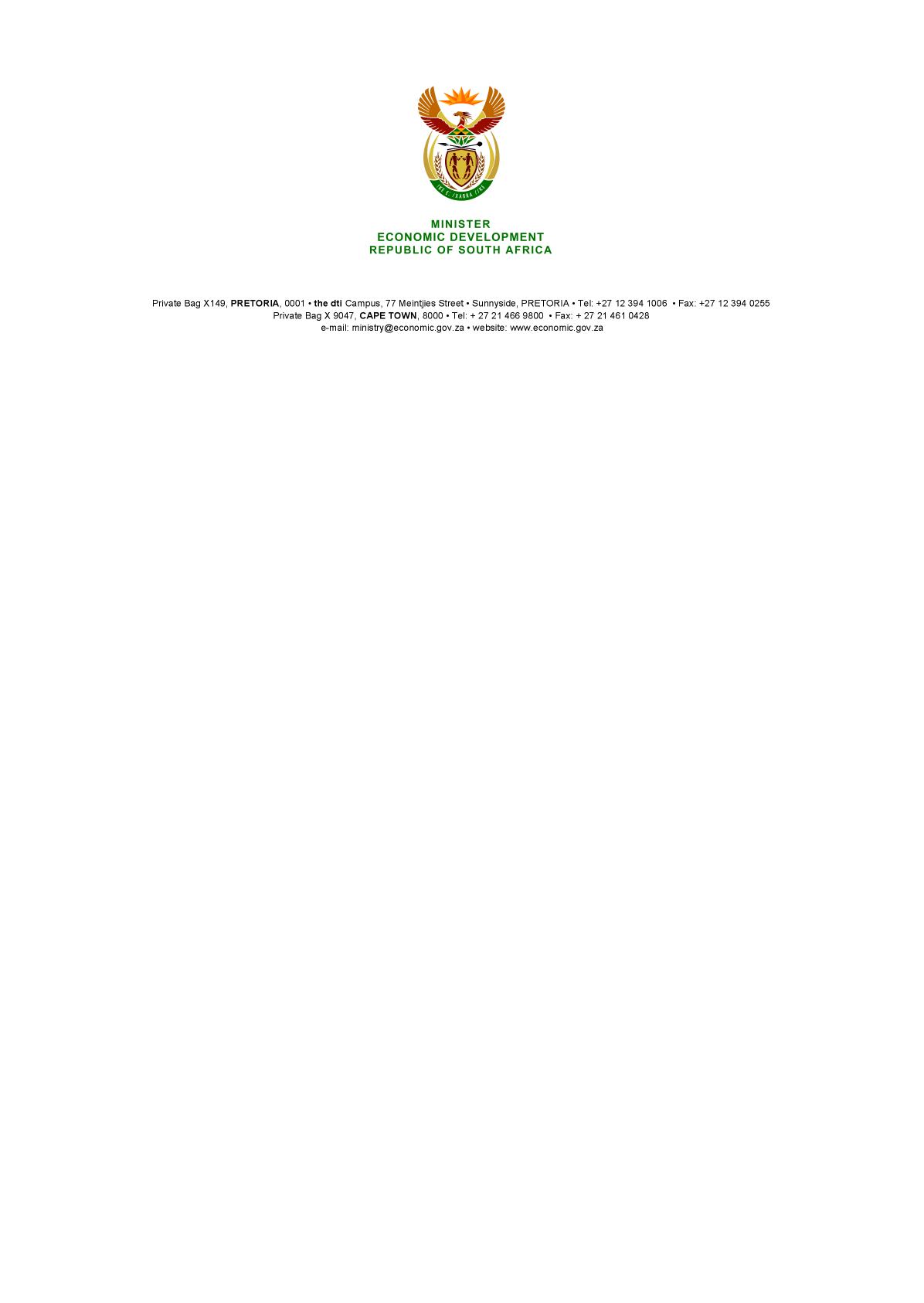 WRITTEN REPLYQUESTION NO 1610DATE OF PUBLICATION: 27 MAY 2016Dr M J Cardo (DA) to ask the Minister of Economic Development:(1)	How many written submissions were received on the proposed amendments to the Price Preference System on the Exportation of Ferrous and Non-ferrous Waste and Scrap Metals published in Government Gazette notice R.1211 on 11 December 2015;(2)	whether any oral submissions have been heard by the International Trade Administration Commission (ITAC) on the proposed amendments; if not, what is the position in this regard; if so, (a) what are the names of the stakeholders that were invited by ITAC to make oral submissions and (b) what was the gist of their submissions in each case?			NW1780EREPLY:I am advised that a total number of 73 entities responded with written comments to the proposed amendments to the Price Preference System (PPS) on the Exportation of Ferrous and Non-ferrous Waste and Scrap Metals published in Government Gazette notice R.1211 on 11 December 2015. (2) (a) Oral submissions have been heard by the Commission (ITAC) and were
 	made by the following entities:Metal Recyclers Association (MRA).Recycling Association of South Africa (RASA).Non Ferrous Metal Industries Association of SA (NFMIA) and the Aluminium Federation of SA (AFSA) in a combined presentation.SA Institute of Foundrymen (SAIF).(2)(b)	In the light of the fact that the process of evaluating the amendments is still underway it would not be appropriate to divulge the specific content of the oral submissions, save to say that in general, NFMIA, AFSA and SAIF were in support whereas the MRA and RASA objected to the amendments.-END-